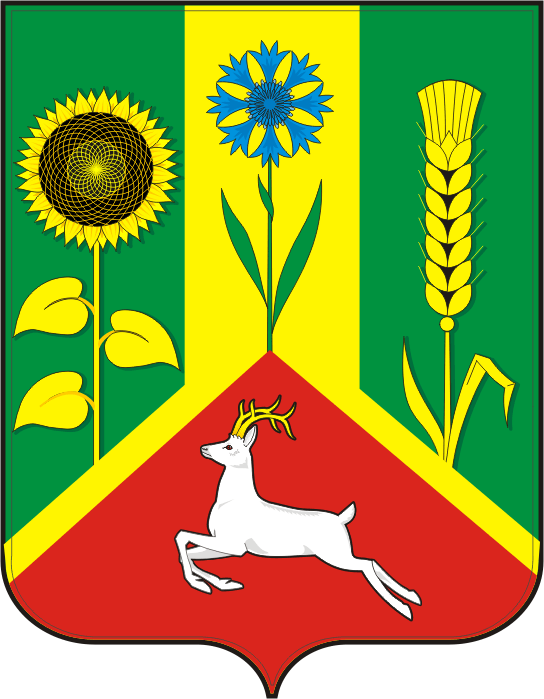 СОВЕТ ДЕПУТАТОВ муниципального образования Васильевский СЕЛЬСОВЕТ САРАКТАШСКОГО РАЙОНА оренбургской областичетвёртый созывР Е Ш Е Н И ЕОчередного восьмого  заседания Совета депутатовВасильевского сельсовета Саракташского района четвёртого созыва24 сентября  2021 г                            с. Васильевка                                      №  41О сообщении депутата от избирательного округа № 2  Нигматулиной Г.А. о работе в избирательном округе.Выслушав информацию Г.А. Нигматулиной, депутата Совета депутатов Васильевского  сельсовета Саракташского района Оренбургской области от избирательного округа № 2 о работе в избирательном округе     Совет депутатов Васильевского  сельсоветаР Е Ш И Л :1. Принять к сведению информацию Г.А. Нигматулиной, депутата Совета депутатов Васильевского сельсовета Саракташского района Оренбургской области от избирательного округа № 2, о работе в избирательном округе.2. Контроль за исполнением настоящего решения возложить на постоянную комиссию Совета депутатов района по мандатным вопросам, вопросам  (Клюшникова А.А.).3. Настоящее решение вступает в силу со дня подписания.Председатель Совета депутатов сельсовета -                                    Глава муниципального образования                                         А.Н. СерединовРазослано: прокуратуре района, постоянной комиссии, в дело